ΕΚΔΟΣΗ ΔΕΛΤΙΟΥ ΠΙΣΤΟΠΟΙΗΣΗΣ ΠΡΟΠΟΝΗΤΗ / ΒΟΗΘΩΝ ΠΡΟΠΟΝΗΤΩΝ ΕΚΔΟΣΗ ΒΕΒΑΙΩΣΗΣ ΠΡΟΠΟΝΗΤΩΝ ΦΥΣΙΚΗΣ ΚΑΤΑΣΤΑΣΗΣΕΚΔΟΣΗ ΒΕΒΑΙΩΣΗΣ ΕΚΤΕΛΩΝ ΧΡΕΗ ΠΡΟΠΟΝΗΤΗ ΠΕΡΙΟΔΟΥ 2020/2021΄Εγκαιρα και πριν την έναρξη της ποδοσφαιρικής περιόδου 2020/2021, όλοι οι προπονητές / βοηθοί προπονητών οφείλουν να κατέχουν Δελτίο Πιστοποίησης Προπονητή / βοηθού προπονητή/ βεβαίωση εκτελών χρέη προπονητή .Παρακάτω περιγράφεται η διαδικασία έκδοσης των αντίστοιχων εντύπων, ανά κατηγορία και περίπτωση, σύμφωνα με τα προβλεπόμενα στον Κανονισμό Προπονητών Ποδοσφαίρου της ΕΠΟ:Για την έκδοση του Δελτίου Πιστοποίησης Προπονητή απαιτούνται να κατατεθούν στην Ένωση τα παρακάτω δικαιολογητικά:
1) Αίτηση του σωματείου.      
2) Αντίγραφο ταυτότητας προπονητή UEFA/Ε.Π.Ο. με ημερομηνία λήξης  31/12/2021.            
3) Δύο έγχρωμες φωτογραφίες.
4) Υπεύθυνη δήλωση του Ν. 1599 (θεωρημένη για το γνήσιο της υπογραφής) ότι ο προπονητής δεν εμπίπτει στα κωλύματα που προβλέπονται από το Καταστατικό της Ε.Π.Ο. και ότι αποδέχεται  στο σύνολό τους  όλες  τις διατάξεις του Καταστατικού και των Κανονισμών της Ε.Π.Ο.
5) Επίσημο αποδεικτικό υποβολής της πρόσληψης μέσω TAXIS  και  αντίγραφο ιδιωτικού συμφωνητικού. 
6) Βεβαίωση  εγγραφής του  ως  μέλους   συνδέσμου   προπονητών. 
7) Καταβολή παραβόλου 75,00 ευρώ στο ταμείο των ΕΠΣ.
8) Υπογεγραμμένη και θεωρημένη για το γνήσιο της υπογραφής, υπεύθυνη δήλωση πράξης συναίνεσης. (εφόσον δεν έχει αποσταλεί)ΕΠΩΝΥΜΙΑ ΣΩΜΑΤΕΙΟΥΥΠΟΔΕΙΓΜΑ 1ΔΙΕΥΘΥΝΣΗ:  	E-MAIL: 	ΚΑΤΗΓΟΡΙΑ ΠΟΥ ΑΓΩΝΙΖΕΤΑΙ: …………………………Ημερομηνία: ----------------------Αριθ. Πρωτ.:  	ΠροςΤην Ε.Π.Σ. ΦΘΙΩΤΙΔΑΣΚύριε Πρόεδρε,Σας παρακαλούμε να εκδώσετε Δελτίο Πιστοποίησης Προπονητή / Βοηθού Προπονητή / Προπονητή Φυσικής Κατάστασης (υπογραμμίστε αντίστοιχα), για τον κ…………………………………………..........……… του ……………………….….. για την αγωνιστική περίοδο 2020/2021:Για τον λόγο αυτό, σας καταθέτουμε τα παρακάτω έγγραφα και τα σχετικά χρηματικά παράβολα (υπογραμμίστε ανάλογα):(για Δελτίο Πιστοποίησης Προπονητή / βοηθού προπονητή)1) Αντίγραφο ταυτότητας προπονητή UEFA/Ε.Π.Ο. με ημερομηνία λήξης  31/12/2021.            
3) Δύο έγχρωμες φωτογραφίες.
4) Υπεύθυνη δήλωση του Ν. 1599 (θεωρημένη για το γνήσιο της υπογραφής) ότι ο προπονητής δεν εμπίπτει στα κωλύματα που προβλέπονται από το Καταστατικό της Ε.Π.Ο. και ότι αποδέχεται  στο σύνολό τους  όλες  τις διατάξεις του Καταστατικού και των Κανονισμών της Ε.Π.Ο.
5) Επίσημο αποδεικτικό υποβολής της πρόσληψης μέσω TAXIS  και  αντίγραφο ιδιωτικού συμφωνητικού. 
6) Βεβαίωση  εγγραφής του  ως  μέλους   συνδέσμου   προπονητών. 
7) Αποδεικτικό καταβολής παραβόλου 75,00 ευρώ.
8) Υπογεγραμμένη και θεωρημένη για το γνήσιο της υπογραφής, υπεύθυνη δήλωση πράξης συναίνεσης.Ο ΠΡΟΕΔΡΟΣ	Ο ΓΕΝΙΚΟΣ ΓΡΑΜΜΑΤΕΑΣ(ονοματεπώνυμο-υπογραφή)	(σφραγίδα σωματείου)	(ονοματεπώνυμο-υπογραφή)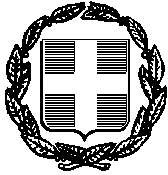 ΥΠΕΥΘΥΝΗ ΔΗΛΩΣΗ(άρθρο 8 Ν.1599/1986)Η ακρίβεια των στοιχείων που υποβάλλονται με αυτή τη δήλωση μπορεί να ελεγχθεί με βάση το αρχείο άλλων υπηρεσιών (άρθρο 8 παρ. 4 Ν. 1599/1986)Με ατομική μου ευθύνη και γνωρίζοντας τις κυρώσεις (3), που προβλέπονται από τις διατάξεις της παρ. 6 του άρθρου 22 του Ν. 1599/1986, δηλώνω ότι:Δεν εμπίπτω στα κωλύματα που προβλέπονται από το Καταστατικό της Ε.Π.Ο. και αποδέχομαι στο σύνολό τους όλες τις διατάξεις του Καταστατικού και των Κανονισμών της Ε.Π.Ο. .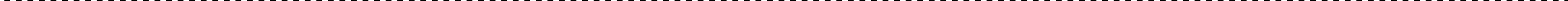 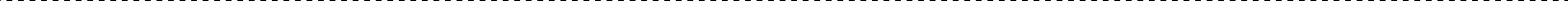 Ημερομηνία:	20……Ο – Η Δηλ.(ΥπογραφήΑναγράφεται από τον ενδιαφερόμενο πολίτη ή Αρχή ή η Υπηρεσία του δημόσιου τομέα, που απευθύνεται η αίτηση.Αναγράφεται ολογράφως.«Όποιος εν γνώσει του δηλώνει ψευδή γεγονότα ή αρνείται ή αποκρύπτει τα αληθινά με έγγραφη υπεύθυνη δήλωση του άρθρου 8 τιμωρείται με φυλάκιση τουλάχιστον τριών μηνών. Εάν ο υπαίτιος αυτών των πράξεων σκόπευε να προσπορίσει στον εαυτόν του ή  σε άλλον περιουσιακό όφελος βλάπτοντας τρίτον ή σκόπευε να βλάψει άλλον, τιμωρείται με κάθειρξη μέχρι 10 ετών.Σε περίπτωση ανεπάρκειας χώρου η δήλωση συνεχίζεται στην πίσω όψη της και υπογράφεται από τον δηλούντα ή την δηλούσαΠΡΟΣ(1):Την ΕΝΩΣΗ ΠΟΔΟΣΦΑΙΡΙΚΩΝ ΣΩΜΑΤΕΙΩΝ ΦΘΙΩΤΙΔΑΣ (Ε.Π.Σ.Φ.)Την ΕΝΩΣΗ ΠΟΔΟΣΦΑΙΡΙΚΩΝ ΣΩΜΑΤΕΙΩΝ ΦΘΙΩΤΙΔΑΣ (Ε.Π.Σ.Φ.)Την ΕΝΩΣΗ ΠΟΔΟΣΦΑΙΡΙΚΩΝ ΣΩΜΑΤΕΙΩΝ ΦΘΙΩΤΙΔΑΣ (Ε.Π.Σ.Φ.)Την ΕΝΩΣΗ ΠΟΔΟΣΦΑΙΡΙΚΩΝ ΣΩΜΑΤΕΙΩΝ ΦΘΙΩΤΙΔΑΣ (Ε.Π.Σ.Φ.)Την ΕΝΩΣΗ ΠΟΔΟΣΦΑΙΡΙΚΩΝ ΣΩΜΑΤΕΙΩΝ ΦΘΙΩΤΙΔΑΣ (Ε.Π.Σ.Φ.)Την ΕΝΩΣΗ ΠΟΔΟΣΦΑΙΡΙΚΩΝ ΣΩΜΑΤΕΙΩΝ ΦΘΙΩΤΙΔΑΣ (Ε.Π.Σ.Φ.)Την ΕΝΩΣΗ ΠΟΔΟΣΦΑΙΡΙΚΩΝ ΣΩΜΑΤΕΙΩΝ ΦΘΙΩΤΙΔΑΣ (Ε.Π.Σ.Φ.)Την ΕΝΩΣΗ ΠΟΔΟΣΦΑΙΡΙΚΩΝ ΣΩΜΑΤΕΙΩΝ ΦΘΙΩΤΙΔΑΣ (Ε.Π.Σ.Φ.)Την ΕΝΩΣΗ ΠΟΔΟΣΦΑΙΡΙΚΩΝ ΣΩΜΑΤΕΙΩΝ ΦΘΙΩΤΙΔΑΣ (Ε.Π.Σ.Φ.)Την ΕΝΩΣΗ ΠΟΔΟΣΦΑΙΡΙΚΩΝ ΣΩΜΑΤΕΙΩΝ ΦΘΙΩΤΙΔΑΣ (Ε.Π.Σ.Φ.)Την ΕΝΩΣΗ ΠΟΔΟΣΦΑΙΡΙΚΩΝ ΣΩΜΑΤΕΙΩΝ ΦΘΙΩΤΙΔΑΣ (Ε.Π.Σ.Φ.)Την ΕΝΩΣΗ ΠΟΔΟΣΦΑΙΡΙΚΩΝ ΣΩΜΑΤΕΙΩΝ ΦΘΙΩΤΙΔΑΣ (Ε.Π.Σ.Φ.)Την ΕΝΩΣΗ ΠΟΔΟΣΦΑΙΡΙΚΩΝ ΣΩΜΑΤΕΙΩΝ ΦΘΙΩΤΙΔΑΣ (Ε.Π.Σ.Φ.)Ο – Η Όνομα:Επώνυμο:Επώνυμο:Όνομα και Επώνυμο Πατέρα:Όνομα και Επώνυμο Πατέρα:Όνομα και Επώνυμο Πατέρα:Όνομα και Επώνυμο Πατέρα:Όνομα και Επώνυμο Μητέρας:Όνομα και Επώνυμο Μητέρας:Όνομα και Επώνυμο Μητέρας:Όνομα και Επώνυμο Μητέρας:Ημερομηνία γέννησης(2):Ημερομηνία γέννησης(2):Ημερομηνία γέννησης(2):Ημερομηνία γέννησης(2):Τόπος Γέννησης:Τόπος Γέννησης:Τόπος Γέννησης:Τόπος Γέννησης:Αριθμός Δελτίου Ταυτότητας:Αριθμός Δελτίου Ταυτότητας:Αριθμός Δελτίου Ταυτότητας:Αριθμός Δελτίου Ταυτότητας:Τηλ:Τόπος Κατοικίας:Τόπος Κατοικίας:Οδός:Αριθ:ΤΚ:Αρ. Τηλεομοιοτύπου ( Fax):Αρ. Τηλεομοιοτύπου ( Fax):Αρ. Τηλεομοιοτύπου ( Fax):Δ/νση Ηλεκτρ. Ταχυδρομείου (Εmail):Δ/νση Ηλεκτρ. Ταχυδρομείου (Εmail):